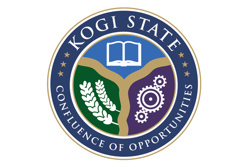 KOGI STATE GOVERNMENT                                 KOGI STATE ARREARS CLEARANCE FRAMEWORK                                  2019                                         Table of Contents                                   Acronyms.	3SECTION 1: IntroductionCoverage and Scope of the Framework.	4Purpose of the Framework.	4Users of the Framework Document.	4Total Stock of State's Domestic Expenditure Arrears.	5-6Description of Kogi State’s General Policy on Arrears.	7SECTION 2:SECTION 3:3.13.2SECTION 4:   4.14.24.34.44.5Planned Actions for Settlement of Kogi StateDomestic Expenditure Arrears.	8Prioritization Criteria for Arrear ClearancePrioritization between types of arrears with rationale.	8Prioritization within types of arrears with rationale.	9-10Institutional arrangement ………………………………….. 11Objective and Responsibilities of the Committee.	11-12Supervision and Reporting arrangement.	12Membership of the Committee.	13Committee Secretariat.	134.6 Power and Authorities of the Committee.	134.7   Tenure of the Committee…………………………………….13List of TablesTable 1: Breakdown of Kogi State Domestic Expenditure Arrears (2014-2019)ABBREVIATIONS AND ACRONYMS		OAGF		Office of the Accountant General of the Federation		APA		Annual Performance Assessment		DLI		Disbursement Linked Indicator		DLR		Disbursement Linked Result		DMO		Debt Management Office		FRA		Fiscal Responsibility Act		FRL		Fiscal Responsibility Law		IGR		Internally Generated Revenue		ISPO		Irrevocable Standing Payment Order		IVA		Independent Verification Agent		MDAs		Ministries, Departments and Agencies		PforR		Program for Result		SFTAS		States Fiscal Transparency Accountability and Sustainability Program		FGN		Federal Government of Nigeria		WB		The World Bank	SECTION 1. INTRODUCTIONCoverage and Scope:This document covers the policy guidelines and procedures for managing and settling the domestic expenditure arrears of Kogi State Government. The State’s arrears are financial obligations that have been incurred by Kogi State Government for which payment have not been made by the due date.The framework is guided by the World Bank and the Federal Debt Management Office's (DMO) Template for the establishment of Domestic Arrears Clearance Committee (DAC), as well as established best practices in the settlement of State’s Domestic expenditure arrears.The main categories of Kogi State's expenditure arrears are as follows: contractors’ arrears, pension and gratuity arrears and salary arrears.The shorter terms: "domestic expenditure arrears", "domestic arrears", and "arrears" used variously in the document refer to Kogi State Government domestic expenditure arrears.Purpose of the Framework DocumentThis framework document is aimed at providing practical guidance in the identification, recording and management of domestic expenditure arrears in the State. This will assist the State to establish processes and systems to reduce her stock of domestic arrears.Users of the Framework DocumentThis framework is primarily meant for the government of Kogi State. Besides, the staff of MDAs such as Ministry of Finance and Economic Development, Office of the Accountant-General, Ministry of Budget and Economic Planning, Office of the State Auditor-General, Bureau of Public Procurement, Ministry of Works, Housing and Urban Development and other line M DAs, etc., who may be involved in debt management and settlement of arrears at one time or the other will find it useful.The framework should be used in conjunction with other extant public finance laws and regulations, the accounting system and procedures manuals in the State.                   	                Total Stock of Domestic Expenditure Arrears of Kogi State   GovernmentTable 1: Breakdown of Kogi State Domestic Expenditure Arrears (2015-2019)Description of Kogi State’s Policy on Arrears:Kogi State Government shall adopt the following measures to clear her existing arrears and prevent accumulation of new one:The State shall empower her legal and regulatory framework on financial issues by strengthening legal and regulatory framework                       iv                      v.Vi.        viiviii.The State shall ensure that its budget shall be a realistic plan for expenditures to enhance its credibility and the	borrowing limit shall include a margin to handle the situation of revenue shortfalls;The State shall ensure proper accounting and reporting through improve accounting and reporting system.The State Government shall strengthen her commitment controls to effectively limit commitments to approved budget allocations and to availability of actual cash;The State shall facilitate improved and integrated cash and debtmanagement;Establishment of Treasury Single Account (TSA) to reduce State’sreliance on commercial banks loans;Payment shall be centralized to the State Treasury to prevent arrears as a result of administrative hurdles;Upgrading	the	government	financial	management	informationsystems. SECTION 2. PLANNED ACTIONS FOR SETTLEMENT OF KOGI STATE DOMESTIC EXPENDITURE ARREARSKogi State Multi-Year Plan is the financial plan of the State for clearance of her stock of arrears based on the total fund available to the State in the fiscal year.The State Government shall clear her arrears using funds from any of the following sources:The State’s Internally Generated Revenue;Grant from the Federal Government;Borrowing from the Commercial BanksBondsSECTION 3: PRIORITIZATION CRITERIA FOR ARREAR CLEARANCEUntil recently, there was no comprehensive effective sub-national arrears clearance strategy in Nigeria. To varying degrees, States have institutional mechanisms for prioritizing the payment of domestic expenditure arrears. The volume of the arrears of most States are usually too large to be cleared within a fiscal year.Kogi State Government shall adopt any of the following criteria/approaches in deciding which of her domestic expenditure arrears to be paid.Prioritization Criteria/Approaches between Types of ArrearsApproach 1:Allocation of available fund among the types of the arrears in proportion to their share of the total outstanding stock of arrearsApproach 2:Allocation of available fund on a particular type of arrears.Prioritization Criteria/Approaches within Types of ArrearsS/N1CRITERIA/APPROACHESCONTRACTORSOngoing works firstLargest firstSmallest firstOldest firstSubject to penalties first                      RATIONALEEnsures ongoing works are completedLargest injury (in terms of arrear value) is addressed firstAllows many individual arrears to be paid immediately and focuses funds on small firms that may be vulnerable to cash flow problems (assuming most small arrears are owed to small contractors)Creditor who has been waiting longest is paid firstPaying arrears that bear penalties for late payment reduces cost to stateREQUIRED DATAStatus of project Value of outstanding arrearValue of outstanding arrearDate missed payment was first dueContract terms: whether provide for late penalties2	SALARIESOldest firstSmallest firstEqual percent to allLargest injury (in terms of delay) is addressed firstAllows many individual arrears to be paid immediately and focuses funds on lowest paid workers that may be vulnerable to cash flow problemsAll staff receive something regardless of when salary payment was first missed or level of salaryDate missed payment was dueValue of outstanding arrearAmount owed to each staffPENSIONS AND GRATUITIESOldest first	Largest in jury (in terms of delay) is addressed firstEqual percent        All pensioners receive something rig, regardless of when they retiredDate missed|payment was dueAmount owed to each pensionerSECTION 4: INSTITUTIONAL ARRANGEMENT Institutional arrangement for Implementation of the    FrameworkKogi State is a participant in the Federal Government of Nigeria (FGN) and World Bank multi-year (2018-2022) States Fiscal Transparency Accountability and Sustainability (SFTAS) Program to support Nigerian States to strengthen fiscal performance and sustainability. One of the disbursement- linked indicators under the Program (DLI #8) requires the state to establish a database of verified domestic arrears, establish an arrears clearance framework (ACF) setting out the procedures to clear the stock of arrears, and implement the ACF.To this end, Kogi State Government has put in place a Domestic Arrear Clearance Committee as institutional arrangement charged with the overall arrears clearance process, including recording, verification, classification, reporting, prioritization and clearance of government domestic expenditure arrears in the State and to oversee the work of the State towards achieving the SFTAS DLI #8. The terms of reference guiding the work of the Committee are as follows.Objective and Responsibilities of the Committee                     The Committee will support the Accountant-General in its responsibility for accurate                    recording, verification and reporting of domestic arrears balances across all types.                   The Duties of the Committee shall include, but not limited to the following:Introduction of specific guidelines setting out the roles and responsibility of individuals and institutions for the recording, verification of domestic arrears on agreed recording templates,The creation, maintenance and regular (monthly) update of an accurate internal domestic expenditure arrears database and the publicly accessible online version of the database,Oversight of the overall recording, verification and reporting process for domestic expenditure arrears to ensure that they meet the requirements for SFTAS DLIs #8 as described in the SFTAS verification protocols,Ensure adequate classification of the arrears for prioritization purposes,Develop the State’s Arrears Clearance Framework (ACF), including policies on prioritization and clearance of arrearsProvide accurate monthly, quarterly and annually reports that present the true position for verified domestic arrears and the progress made in implementing the State’s ACFProvide data/documentation to support the verification of SFTAS DLI #8, including the State Arrears Recording, Verification and Clearance Report.4.2.1 Specific activitiesSpecific activities for the committee include but are not limited to the following:Adoption and implementation of records management guidelines for domestic arrears.Adoption and implementation of verification guidelines for all types ofdomestic arrears.Establishment of a consolidated internal domestic arrears database.Establishment of a publicly-assessible online version of the database.Reporting of valid and verified domestic arrears to end-users.Development of the ACF.Produce   the   State   Arrears Recording, Verification and Clearance Report.Supervision and Reporting ArrangementsThe Committee will report directly to the State Governor through the Honourable Commissioner for Finance and Economic Development, keeping the appointed SFTAS focal persons informed.4.4	Membership of the CommitteeThe membership of the Committee will be as follows;                                     COMMISSIONER OF FINANCE 			 CHAIRMAN                                     STATE ACCOUNTANT-GENERAL		             ALTERNATIVE CHAIR                                     DIRECTOR CAD-AG’s OFFICE 			SECRETARY                                     DIRECTOR OF BUDGET (MIN. OF BUDGET)	MEMBER                                     DIRECTOR TREASURY AG’s OFFICE		MEMBER                                     DIRECTOR-GENERAL-(BPP)			MEMBER                                     DIRECTOR-DMO (MOF)				MEMBER                                     DIRECTOR AUDIT (OAuD-GEN)			MEMBER                                     DIRECTOR PENSIONS – STATE PENSION	              MEMBER                                     ASSISTANT DIRECTOR BUDGET (Mo B)	              MEMBER                                    CHIEF ACCOUNTANT-AG’s OFFICE		MEMBER                                    SFTAS FOCAL OFFICER (PforR)			STATE FOCAL OFFICER (PforR)       STATE AUDITOR-GENERAL			OBSERVERCommittee SecretariatThe Committee shall establish a Secretariat to support its work using existing Staff or Units within the Office of the Accountant General and State’s Debt Management Office.Powers and authorities of the CommitteeThe Committee shall have delegated authority to request any and every information it requires in order to carry out its functions from the MDAs.The Committee will be able to incur expenditures, including the engagement of professional assistance in the course of executing its role. All expenditures must be incurred through the procurement systems of the selected institution.                             4.7 TENURE OF THE COMMITTEE:                           The Committee will operate in perpetuity and may be disbanded or reconstituted on the                         directive of the State Executive Governor.                                                                                     Signed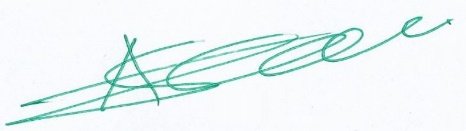 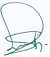      Asiru Asiwaju Idris                                        Momoh Jibrin     Hon. Commissioner of Finance                     State Accountant GeneralDOMESTIC EXPENDITURE ARREARS2019 Financial Year2018 Financial Year2017 Financial Year2016 Financial Year2015 Financial YearCOA-CODE=N==N==N==N==N=41040105CONTRACTUAL OBLIGATIONS6,659,132,852.1228,934,435,963.2418,798,931,683.394,968,245,969.442,854,528,053.2241040101SALARY ARREARS & OTHER STAFF CLAIMS7,331,262,998.8916,340,838,225.5110,813,271,705.8814,926,274,292.5512,776,385,122.4541040102PENSION & GRATUITY ARREARS28,370,371,032.3512,216,707,890.0014,504,353,299.5018,091,113,648.1818,730,264,173.64ANNUAL TOTAL42,360,766,883.2657,491,982,078.7544,116,556,688.7737,985,633,910.1734,361,177,349.31NOTE:  After verification and revalidation exercise to determine the actual obligations on the Expenditure Arrears of Kogi State Government, we arrived at the Actual Values of ₦12,548,021,740.12 for Contractual Obligation, ₦28,870,371,032.25 for Pension and Gratuity and ₦10,311,263,556.20 for Salary Arrears and other staff Claims, out of which payment of ₦5,888,888,888.00 was made for Contractual Obligations, ₦500,000,000.00 for Pension and Gratuity and ₦2,980,000,557.31 for Salary and other staff claims respectively. Thereby, leaving a closing balance of ₦6,659,132,852.12 for Contractual Obligations, ₦28,370,371,032.25 for Pension and gratuity and ₦7,331,262,998.89 for Salary Arrears and Other Staff claims respectively as at 31st December 2019.NOTE:  After verification and revalidation exercise to determine the actual obligations on the Expenditure Arrears of Kogi State Government, we arrived at the Actual Values of ₦12,548,021,740.12 for Contractual Obligation, ₦28,870,371,032.25 for Pension and Gratuity and ₦10,311,263,556.20 for Salary Arrears and other staff Claims, out of which payment of ₦5,888,888,888.00 was made for Contractual Obligations, ₦500,000,000.00 for Pension and Gratuity and ₦2,980,000,557.31 for Salary and other staff claims respectively. Thereby, leaving a closing balance of ₦6,659,132,852.12 for Contractual Obligations, ₦28,370,371,032.25 for Pension and gratuity and ₦7,331,262,998.89 for Salary Arrears and Other Staff claims respectively as at 31st December 2019.NOTE:  After verification and revalidation exercise to determine the actual obligations on the Expenditure Arrears of Kogi State Government, we arrived at the Actual Values of ₦12,548,021,740.12 for Contractual Obligation, ₦28,870,371,032.25 for Pension and Gratuity and ₦10,311,263,556.20 for Salary Arrears and other staff Claims, out of which payment of ₦5,888,888,888.00 was made for Contractual Obligations, ₦500,000,000.00 for Pension and Gratuity and ₦2,980,000,557.31 for Salary and other staff claims respectively. Thereby, leaving a closing balance of ₦6,659,132,852.12 for Contractual Obligations, ₦28,370,371,032.25 for Pension and gratuity and ₦7,331,262,998.89 for Salary Arrears and Other Staff claims respectively as at 31st December 2019.NOTE:  After verification and revalidation exercise to determine the actual obligations on the Expenditure Arrears of Kogi State Government, we arrived at the Actual Values of ₦12,548,021,740.12 for Contractual Obligation, ₦28,870,371,032.25 for Pension and Gratuity and ₦10,311,263,556.20 for Salary Arrears and other staff Claims, out of which payment of ₦5,888,888,888.00 was made for Contractual Obligations, ₦500,000,000.00 for Pension and Gratuity and ₦2,980,000,557.31 for Salary and other staff claims respectively. Thereby, leaving a closing balance of ₦6,659,132,852.12 for Contractual Obligations, ₦28,370,371,032.25 for Pension and gratuity and ₦7,331,262,998.89 for Salary Arrears and Other Staff claims respectively as at 31st December 2019.NOTE:  After verification and revalidation exercise to determine the actual obligations on the Expenditure Arrears of Kogi State Government, we arrived at the Actual Values of ₦12,548,021,740.12 for Contractual Obligation, ₦28,870,371,032.25 for Pension and Gratuity and ₦10,311,263,556.20 for Salary Arrears and other staff Claims, out of which payment of ₦5,888,888,888.00 was made for Contractual Obligations, ₦500,000,000.00 for Pension and Gratuity and ₦2,980,000,557.31 for Salary and other staff claims respectively. Thereby, leaving a closing balance of ₦6,659,132,852.12 for Contractual Obligations, ₦28,370,371,032.25 for Pension and gratuity and ₦7,331,262,998.89 for Salary Arrears and Other Staff claims respectively as at 31st December 2019.NOTE:  After verification and revalidation exercise to determine the actual obligations on the Expenditure Arrears of Kogi State Government, we arrived at the Actual Values of ₦12,548,021,740.12 for Contractual Obligation, ₦28,870,371,032.25 for Pension and Gratuity and ₦10,311,263,556.20 for Salary Arrears and other staff Claims, out of which payment of ₦5,888,888,888.00 was made for Contractual Obligations, ₦500,000,000.00 for Pension and Gratuity and ₦2,980,000,557.31 for Salary and other staff claims respectively. Thereby, leaving a closing balance of ₦6,659,132,852.12 for Contractual Obligations, ₦28,370,371,032.25 for Pension and gratuity and ₦7,331,262,998.89 for Salary Arrears and Other Staff claims respectively as at 31st December 2019.NOTE:  After verification and revalidation exercise to determine the actual obligations on the Expenditure Arrears of Kogi State Government, we arrived at the Actual Values of ₦12,548,021,740.12 for Contractual Obligation, ₦28,870,371,032.25 for Pension and Gratuity and ₦10,311,263,556.20 for Salary Arrears and other staff Claims, out of which payment of ₦5,888,888,888.00 was made for Contractual Obligations, ₦500,000,000.00 for Pension and Gratuity and ₦2,980,000,557.31 for Salary and other staff claims respectively. Thereby, leaving a closing balance of ₦6,659,132,852.12 for Contractual Obligations, ₦28,370,371,032.25 for Pension and gratuity and ₦7,331,262,998.89 for Salary Arrears and Other Staff claims respectively as at 31st December 2019.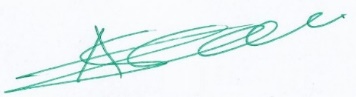 Asiwaju Asiru IdrisAsiwaju Asiru IdrisAlhaji Momoh JibrinAlhaji Momoh JibrinHon. Comm. of FinanceHon. Comm. of FinanceAccountant-GeneralAccountant-General